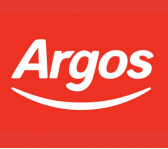 Argos - Trading Support ManagerFull TimeJob descriptionArgos Camberley are currently looking to hire a Trading Support Manager.

-Full time 38.75 hours a week.
-£18 500 to £24 000 per annum.
-Must have management experience.

Apply on line at https://argos.careers/find-a-job/2678Job detailslocation42-46 Obelisk Way, Camberley, Surrey, GU15 3SGcontact no0345 165 7112Deadline: Mon 28 October